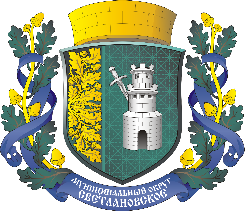 САНКТ-ПЕТЕРБУРГМУНИЦИПАЛЬНОЕ ОБРАЗОВАНИЕМУНИЦИПАЛЬНЫЙ ОКРУГСВЕТЛАНОВСКОЕАДМИНИСТРАЦИЯПОСТАНОВЛЕНИЕ В соответствии с Бюджетным Кодексом Российской Федерации и Положением о бюджетном процессе внутригородского муниципального образования муниципальный округ СветлановскоеПОСТАНОВЛЯЮ:1. Утвердить муниципальную программу мероприятий, направленных на решение вопроса местного значения «Благоустройство территории муниципального образования» на 2022 год и на плановый период 2023 и 2024 годов согласно Приложению 1 к настоящему постановлению.2. Формирование и размещение муниципального заказа осуществлять в соответствии с утвержденной муниципальной программой.3. Назначить ответственным за исполнение муниципальной программы мероприятий, направленных на решение вопроса местного значения «Благоустройство территории муниципального образования» на 2022 год и на плановый период 2023 и 2024 годов руководителя отдела благоустройства Станкевич З.В.4. Настоящее постановление вступает в силу с момента его подписания и в течении 10 дней подлежит опубликованию на официальном сайте муниципального образования муниципального округа Светлановское.5. Контроль за исполнением настоящего постановления возложить на руководителя отдела муниципального заказа – контрактного управляющего Крепову Е.Ю.Глава Администрации                                                           С.С. КузьминС распоряжением ознакомлены:________________  _________________ Крепова Е.Ю.________________  _________________ Станкевич З.В.         (дата)                                     (подпись)Приложение 1к Постановлению Администрации МО Светлановскоеот 09.12.2021г. № 32ВНУТРИГОРОДСКОЕ МУНИЦИПАЛЬНОЕ ОБРАЗОВАНИЕ САНКТ-ПЕТЕРБУРГА МУНИЦИПАЛЬНЫЙ ОКРУГ СВЕТЛАНОВСКОЕ МУНИЦИПАЛЬНАЯ ПРОГРАММАмероприятий, направленных на решение вопроса местного значения«Благоустройство территории муниципального образования»на 2022 год и на плановый период 2023 и 2024 годов1. Заказчик: Местная администрация внутригородского муниципального образования Санкт-Петербурга муниципальный округ Светлановское.2. Паспорт муниципальной программы: определен в Приложении 1 к настоящей муниципальной программе.3. Общая характеристика сферы реализации муниципальной программы:Благоустройство территорий муниципального образования является одним 
из наиболее эффективных инструментов повышения привлекательности проживания, работы и проведения свободного времени для жителей внутригородского муниципального образования Санкт-Петербурга МО Светлановское (далее – Муниципальное образование МО Светлановское). Современные объекты благоустройства обеспечивают эстетическую красоту, а также комфортные и безопасные условия проживания и жизнедеятельности населения муниципального образования МО Светлановское.На территории муниципального образования существует как историческая жилая застройка (ст. м. Удельная), так и кварталы с современными многоквартирными домами с различными по площади дворовыми территориями, скверами, зонами отдыха. В связи 
с этим, очень важным аспектом работы в сфере благоустройства территории муниципального образования МО Светлановское МО Светлановское является создание комфортной, эстетической и удобной среды обитания для каждого вида застройки, учитывая потребности жителей и визуальное восприятие территории гостями муниципального образования МО Светлановское.Также немаловажным фактором является экологическая обстановка. Загрязнение воздушной среды, почвы от автомобилей и жизнедеятельности человека можно значительно уменьшить, увеличивая площади посадок зелёных насаждений на территории муниципального образования, ухаживая за существующими деревьями, кустарниками и цветами.Учитывая состояние внутриквартальных и дворовых территорий в настоящее время, одной из приоритетных задач муниципального образования является осуществление благоустройства и создание санитарного благополучия на территории муниципального образования.4. Цели муниципальной программы: Обеспечение комфортных условий для жизни, отдыха и культурной деятельности жителей муниципального образования МО Светлановское. Улучшение санитарного и эстетического состояния внутриквартальной территории муниципального образования МО Светлановское.5. Характеристика проблемы, задачи муниципальной программы:Создание комплекса мероприятий, направленных на улучшение качества жизни населения МО Светлановское, в том числе мероприятия по улучшению благоустройства внутриквартальных территорий;Поддержание существующего уровня благоустройства внутриквартальных территорий и территорий зеленых насаждений общего пользования местного значения внутригородского муниципального образования Санкт-Петербурга поселок Саперный;Создание новых объектов благоустройства на внутриквартальных территориях и площади зеленых насаждений;Размещение, содержание территорий детских игровых площадок;Размещение, содержание территорий спортивных площадок;Создание условий для проведения досуга и общения разных возрастных групп населения на территории внутригородского муниципального образования Санкт-Петербурга муниципальный округ Светлановское;Создание условий для сбора бытовых отходов и мусора на контейнерных площадках;Улучшение санитарной обстановки на территории муниципального образования.6. Сроки реализации муниципальной программы: 2022 год и плановый период 2023 и 2024 годов.7. Ожидаемые результаты реализации муниципальной программы:Повышение обеспеченности территорий муниципального образования МО Светлановское объектами благоустройства;Повышение качества благоустройства внутриквартальной территории муниципального образования МО Светлановское за счёт сохранения, создания, установки, реконструкции и ремонта объектов благоустройства.8. Целевые показатели (индикаторы) муниципальной программы:9. Перечень мероприятий муниципальной программы, сроки и ожидаемые результаты их реализации: определен в Приложении 2 к настоящей муниципальной программе.10. Обоснование объема финансовых ресурсов, необходимых для реализации муниципальной программы: определено в Приложениях 3, 4 и 5 к настоящей муниципальной программе.11. Объем финансирования муниципальной программы:(тыс. руб.)12. Источник финансирования муниципальной программы: бюджет внутригородского муниципального образования Санкт-Петербурга муниципальный округ Светлановское на 2022 год и на плановый период 2023 и 2024 годов.13. Обоснование потребностей в необходимости реализации муниципальной программы (наименование и номер соответствующего правового акта):Федеральный закон от 06.10.2003 №131-ФЗ «Об общих принципах организации местного самоуправления в Российской Федерации»; Закон Санкт-Петербурга от 23.09.2009 №420-79 «Об организации местного самоуправления в Санкт-Петербурге»; Закон Санкт-Петербурга от 25.12.2015 № 891-180 «О благоустройстве в Санкт-Петербурге»; Закон Санкт-Петербурга от 28.06.2010 N 396-88 "О зеленых насаждениях в Санкт-Петербурге»; Постановление Правительства Санкт-Петербурга от 9 ноября 2016 года № 961 «О Правилах благоустройства территории Санкт-Петербурга и о внесении изменений в некоторые постановления Правительства Санкт-Петербурга»;Устав внутригородского муниципального образования Санкт-Петербурга муниципальный округ Светлановское.14. Механизм реализации муниципальной программы:Управление реализации программы и контроль за ходом ее выполнения. Распределение сфер ответственности. Организация эффективного выполнения программных мероприятий. Контроль достижения ожидаемых конечных результатов.Заключение муниципальных контрактов, договоров подряда с физическими лицами и договоров с юридическими лицами в соответствии с положениями федерального закона № 44-ФЗ и другими нормативными правовыми актами, регулирующими отношения, связанные с размещением муниципальных заказов и заключением договоров.15. Социальные и экономические последствия реализации муниципальной программы: На развитие благоприятной социальной обстановки в муниципальном образовании повлияют:повышение обеспеченности территории муниципального образования объектами благоустройства;комплексное решение проблем благоустройства;улучшение внешнего вида территории муниципального образования.Положительный социально-экономический эффект имеют:обновление и благоустройство территории муниципального образования;улучшение состояния дорожного покрытия повышает комфортность передвижения, как для водителей, так и для пешеходов и велосипедистов.Приложение 1к муниципальной программеПАСПОРТмуниципальной программымероприятий, направленных на решение вопроса местного значения «Благоустройство территории муниципального образования» на 2022 год и на плановый период 2023 и 2024 годовПриложение 2к муниципальной программеПЕРЕЧЕНЬ МЕРОПРИЯТИЙ,сроки и ожидаемые результаты их реализациимуниципальной программымероприятий, направленных на решение вопроса местного значения «Благоустройство территории муниципального образования» на 2022 год и плановый период 2023 и 2024 годовПриложение 3к муниципальной программеОБОСНОВАНИЕ ОБЪЕМА ФИНАНСОВЫХ РЕСУРСОВ, НЕОБХОДИМЫХ ДЛЯ РЕАЛИЗАЦИИмуниципальной программымероприятий, направленных на решение вопроса местного значения«Благоустройство территории муниципального образования»на 2022 год и на плановый период 2023 и 2024 годовНа 2022 год:*Адресный перечень и объемы утверждены согласно Адресной Программе *Адресный перечень и объемы утверждены согласно Адресной Программе *Адресный перечень и объемы утверждены согласно Адресной Программе *Адресный перечень и объемы утверждены согласно Адресной Программе *Адресный перечень и объемы утверждены согласно Адресной Программе*Адресный перечень и объемы утверждены согласно Адресной Программе *Адресный перечень и объемы утверждены согласно Адресной Программе *Адресный перечень и объемы утверждены согласно Адресной Программе Приложение 4к муниципальной программеОБОСНОВАНИЕ ОБЪЕМА ФИНАНСОВЫХ РЕСУРСОВ, НЕОБХОДИМЫХ ДЛЯ РЕАЛИЗАЦИИмуниципальной программымероприятий, направленных на решение вопроса местного значения«Благоустройство территории муниципального образования»на 2022 год и на плановый период 2023 и 2024 годов1. На 2023 год:*Адресный перечень и объемы утверждены согласно Адресной Программе *Адресный перечень и объемы утверждены согласно Адресной Программе *Адресный перечень и объемы утверждены согласно Адресной Программе *Адресный перечень и объемы утверждены согласно Адресной Программе *Адресный перечень и объемы утверждены согласно Адресной Программе*Адресный перечень и объемы утверждены согласно Адресной Программе *Адресный перечень и объемы утверждены согласно Адресной Программе *Адресный перечень и объемы утверждены согласно Адресной Программе Приложение 5к муниципальной программеОБОСНОВАНИЕ ОБЪЕМА ФИНАНСОВЫХ РЕСУРСОВ, НЕОБХОДИМЫХ ДЛЯ РЕАЛИЗАЦИИмуниципальной программымероприятий, направленных на решение вопроса местного значения«Благоустройство территории муниципального образования»на 2022 год и на плановый период 2023 и 2024 годов1. На 2024 год:*Адресный перечень и объемы утверждены согласно Адресной Программе *Адресный перечень и объемы утверждены согласно Адресной Программе *Адресный перечень и объемы утверждены согласно Адресной Программе *Адресный перечень и объемы утверждены согласно Адресной Программе *Адресный перечень и объемы утверждены согласно Адресной Программе*Адресный перечень и объемы утверждены согласно Адресной Программе *Адресный перечень и объемы утверждены согласно Адресной Программе *Адресный перечень и объемы утверждены согласно Адресной Программе от 09.12.2021 года№ 32«Об утверждении муниципальной программы, мероприятий, направленных на решение вопроса местного значения «Благоустройство территории муниципального образования» на 2022 год и на плановый период 2023 и 2024 годов№ п/пНаименование целевого показателяЕдиница измеренияЗначение целевого показателяЗначение целевого показателяЗначение целевого показателя№ п/пНаименование целевого показателяЕдиница измерения2022 годПлановый периодПлановый период№ п/пНаименование целевого показателяЕдиница измерения2022 год2023 год2024 год1Разработано проектов благоустройства территории МОед.6662Отремонтированные покрытия внутриквартальных территорий (асфальт, газон, набивное)кв.м.24943,729060,929150,93Удалено аварийных, больных деревьев и кустарников на внутриквартальных территорияхшт.9245454Содержание (в том числе ремонт) детских и спортивных площадоккв.м.29806,2229806,2229806,225Обустроенные новые детские площадкиэл.3465656Уборка территорий  спортивных, детских площадокед./кв.м.87/22 968,5332/6 837,987/22 968,5332/6 837,987/22 968,5332/6 837,97Отремонтированные ограждения газоновп.м.3754804808Установлено ИДНм.пг.1601701709Размещенные контейнерные площадки закрытого типаед.33310Посаженные деревья и кустарникишт.10075	7011Содержание (уборка) территорий зеленых насажденийкв.м.396 600,0396 600,0396 600,012Удалено аварийных, больных деревьев и кустарников территориях ЗНОПшт.79686813Паспортизация территорий ЗНОПкв.м.396 600,0396 600,0396 600,014Сумма средств, израсходованных на реализацию программы, в расчете на 1 жителя муниципального образованиятыс. руб.0,940,971,01ВсегоВ том числе:В том числе:В том числе:Всего2022 годПлановый периодПлановый периодВсего2022 год2023 год2024 год248 025,179 862,482 462,785 700,0Наименование ПрограммыМуниципальная программа мероприятий, направленных на решение вопроса местного значения «Благоустройство территории муниципального образования» на 2022 год и на плановый период 2023 и 2024 годовМуниципальная программа мероприятий, направленных на решение вопроса местного значения «Благоустройство территории муниципального образования» на 2022 год и на плановый период 2023 и 2024 годовМуниципальная программа мероприятий, направленных на решение вопроса местного значения «Благоустройство территории муниципального образования» на 2022 год и на плановый период 2023 и 2024 годовМуниципальная программа мероприятий, направленных на решение вопроса местного значения «Благоустройство территории муниципального образования» на 2022 год и на плановый период 2023 и 2024 годовОтветственный исполнитель ПрограммыОтдел благоустройства местной администрации внутригородского муниципального образования Санкт-Петербурга муниципальный округ СветлановскоеОтдел благоустройства местной администрации внутригородского муниципального образования Санкт-Петербурга муниципальный округ СветлановскоеОтдел благоустройства местной администрации внутригородского муниципального образования Санкт-Петербурга муниципальный округ СветлановскоеОтдел благоустройства местной администрации внутригородского муниципального образования Санкт-Петербурга муниципальный округ СветлановскоеЦель программыОбеспечение комфортных условий для жизни, отдыха и культурной деятельности жителей муниципального образования МО Светлановское.Улучшение санитарного и эстетического состояния внутриквартальной территории муниципального образования МО Светлановское.Обеспечение комфортных условий для жизни, отдыха и культурной деятельности жителей муниципального образования МО Светлановское.Улучшение санитарного и эстетического состояния внутриквартальной территории муниципального образования МО Светлановское.Обеспечение комфортных условий для жизни, отдыха и культурной деятельности жителей муниципального образования МО Светлановское.Улучшение санитарного и эстетического состояния внутриквартальной территории муниципального образования МО Светлановское.Обеспечение комфортных условий для жизни, отдыха и культурной деятельности жителей муниципального образования МО Светлановское.Улучшение санитарного и эстетического состояния внутриквартальной территории муниципального образования МО Светлановское.Задачи программыСоздание комплекса мероприятий, направленных на улучшение качества жизни населения МО Светлановское, в том числе мероприятий по улучшению благоустройства внутриквартальных территорий;Поддержание существующего уровня благоустройства внутриквартальных территорий и территорий зеленых насаждений общего пользования местного значения МО Светлановское;Создание новых объектов благоустройства на внутриквартальных территориях и площади зеленых насаждений;Размещение, содержание территорий детских игровых площадок;Размещение, содержание территорий спортивных площадок;Создание условий для проведения досуга и общения разных возрастных групп населения на территории МО Светлановское;Создание условий для сбора бытовых отходов и мусора на контейнерных площадках;Улучшение санитарной обстановки на территории МО Светлановское.Создание комплекса мероприятий, направленных на улучшение качества жизни населения МО Светлановское, в том числе мероприятий по улучшению благоустройства внутриквартальных территорий;Поддержание существующего уровня благоустройства внутриквартальных территорий и территорий зеленых насаждений общего пользования местного значения МО Светлановское;Создание новых объектов благоустройства на внутриквартальных территориях и площади зеленых насаждений;Размещение, содержание территорий детских игровых площадок;Размещение, содержание территорий спортивных площадок;Создание условий для проведения досуга и общения разных возрастных групп населения на территории МО Светлановское;Создание условий для сбора бытовых отходов и мусора на контейнерных площадках;Улучшение санитарной обстановки на территории МО Светлановское.Создание комплекса мероприятий, направленных на улучшение качества жизни населения МО Светлановское, в том числе мероприятий по улучшению благоустройства внутриквартальных территорий;Поддержание существующего уровня благоустройства внутриквартальных территорий и территорий зеленых насаждений общего пользования местного значения МО Светлановское;Создание новых объектов благоустройства на внутриквартальных территориях и площади зеленых насаждений;Размещение, содержание территорий детских игровых площадок;Размещение, содержание территорий спортивных площадок;Создание условий для проведения досуга и общения разных возрастных групп населения на территории МО Светлановское;Создание условий для сбора бытовых отходов и мусора на контейнерных площадках;Улучшение санитарной обстановки на территории МО Светлановское.Создание комплекса мероприятий, направленных на улучшение качества жизни населения МО Светлановское, в том числе мероприятий по улучшению благоустройства внутриквартальных территорий;Поддержание существующего уровня благоустройства внутриквартальных территорий и территорий зеленых насаждений общего пользования местного значения МО Светлановское;Создание новых объектов благоустройства на внутриквартальных территориях и площади зеленых насаждений;Размещение, содержание территорий детских игровых площадок;Размещение, содержание территорий спортивных площадок;Создание условий для проведения досуга и общения разных возрастных групп населения на территории МО Светлановское;Создание условий для сбора бытовых отходов и мусора на контейнерных площадках;Улучшение санитарной обстановки на территории МО Светлановское.Целевые показатели (индикаторы) ПрограммыКоличественные целевые показатели (индикаторы) программы определены в п. 8 муниципальной программыКоличественные целевые показатели (индикаторы) программы определены в п. 8 муниципальной программыКоличественные целевые показатели (индикаторы) программы определены в п. 8 муниципальной программыКоличественные целевые показатели (индикаторы) программы определены в п. 8 муниципальной программыСрок реализации Программы2022 год и плановый период 2023 и 2024 годов2022 год и плановый период 2023 и 2024 годов2022 год и плановый период 2023 и 2024 годов2022 год и плановый период 2023 и 2024 годовОбъемы ПрограммыВсего (тыс. руб.), в том числе:2022 год2023 год2024 годОбъемы Программы248 025,179 862,482 462,785 700,0Источники финансирования Программы Бюджет внутригородского муниципального образования Санкт-Петербурга муниципальный округ Светлановское на 2022 год и на плановый период 2023 и 2024 годовБюджет внутригородского муниципального образования Санкт-Петербурга муниципальный округ Светлановское на 2022 год и на плановый период 2023 и 2024 годовБюджет внутригородского муниципального образования Санкт-Петербурга муниципальный округ Светлановское на 2022 год и на плановый период 2023 и 2024 годовБюджет внутригородского муниципального образования Санкт-Петербурга муниципальный округ Светлановское на 2022 год и на плановый период 2023 и 2024 годовПеречень подпрограммПодпрограммы в рамках реализации муниципальной программы не предусмотреныПодпрограммы в рамках реализации муниципальной программы не предусмотреныПодпрограммы в рамках реализации муниципальной программы не предусмотреныПодпрограммы в рамках реализации муниципальной программы не предусмотрены№ п/пНаименование мероприятияСтоимость, тыс. руб.Ожидаемые результаты реализацииОжидаемые результаты реализацииСрок исполнения мероприятия№ п/пНаименование мероприятияСтоимость, тыс. руб.Единица измеренияКоличествоСрок исполнения мероприятияНа 2022 годНа 2022 годНа 2022 годНа 2022 годНа 2022 годНа 2022 год1Обеспечение проектирование благоустройства при размещении элементов благоустройства, всего, в том числе:4 500,0ед.61-4 кв. 2022г.1.1Разработка проектной документации4500,0ед.61-4 кв. 2022г.2Содержание внутриквартальных территорий в части обеспечения ремонта покрытий, расположенных на внутриквартальных территориях, и проведения санитарных рубок (в том числе удаление аварийных, больных деревьев и кустарников) на территориях, не относящихся к территориям зеленых насаждений в соответствии с законом Санкт-Петербурга, в том числе:17 531,7xx2-4 кв. 2022г.2.1Ремонта покрытий, расположенных на внутриквартальных территориях12062,7кв.м.10710,62-3 кв. 2022г.2.2Проведения санитарных рубок (в том числе удаление аварийных, больных деревьев и кустарников)1574,0шт.924 кв. 2022г.2.3Содержание набивного покрытия220,4кв.м.35002-3 кв. 2022г.2.4Ремонт газонов3114,3кв.м.10733,062-3 кв. 2022г.2.5Проведение технического надзора 534,7ед.32-3 кв. 2022г.2.6Составление сметной документации25,6ед. 14кв. 2022г.3Размещение, содержание спортивных, детских площадок, включая ремонт расположенных на них элементов благоустройств, на внутриквартальных территориях, в том числе:19 717,0xx1-4 кв. 2022г.3.1Обустройство детских площадок новым детским игровым оборудованием2781,4шт.342-4 кв. 2022г.3.2Обустройство ФКГС8234,7ед.12-4 кв. 2022г.3.3Уборка детских и спортивных площадок3425,5кв.м.29806,221-4 кв. 2022г.3.4Ремонт резинового покрытия на детских и спортивных площадках1276,9кв.м.4192-4 кв. 2022г.3.5Содержание (в том числе ремонт) детского игрового и спортивного оборудования3444,0кв.м.29806,221-4 кв. 2022г.3.6Проведение технического надзора554,5ед.51-4 кв. 2022г.4Размещение, содержание, включая ремонт, ограждений декоративных, ограждений газонных, полусфер, надолбов, приствольных решеток, устройств для вертикального озеленения и цветочного оформления, навесов, беседок, уличной мебели, урн, элементов озеленения, информационных щитов и стендов, планировочного устройства, за исключением велосипедных дорожек; размещение покрытий, в том числе предназначенных для кратковременного и длительного хранения индивидуального автотранспорта, на внутриквартальных территориях, в том числе:2747,1xx1-4 кв. 2022г.4.1Установка ИДН637,6м.пг.1603-4 кв. 2022г.4.2Ремонт газонных ограждений420,0м.пг.3752-4 кв. 2022г.4.3Установка полусфер52,5шт.152-4 кв. 2022г.4.4Проведение технического надзора37,0ед.22-4 кв. 2022г.4.5Высадка цветов в вазоны1600,0шт.562-4 кв. 2022г.5Размещение контейнерных площадок на внутриквартальных территориях, ремонт элементов благоустройства, расположенных на контейнерных площадках, в том числе:4 900, 0xx3-4 кв. 2022г.5.1Размещение (реконструкция) контейнерных площадок закрытого типа4900,0шт.32-4 кв. 2022г.6Организация работ по компенсационному озеленению в отношении территорий зеленых насаждений общего пользования местного значения (включая расположенных на них элементов благоустройства), защита зеленых насаждений на указанных территориях1 900,0шт.1002-3 кв. 2022г.7Содержание, в том числе уборка территорий зеленых насаждений общего пользования местного значения, (включая расположенных на них элементов благоустройства), защита зеленых насаждений на указанных территориях26 766,6xx1-4 кв. 2022г.7.1Проведение санитарных рубок (в том числе удаление аварийных и больных деревьев и кустарников)1600,0шт.794 кв. 2022г.7.2Содержание (уборка) территорий зеленых насаждений общего пользования местного значения24846,6кв.м.3966001-4 кв. 2022г.7.3Проведение технического надзора320,0ед.11-4 кв. 2022г.8Проведение паспортизации территорий зеленых насаждений общего пользования местного значения на территории муниципального образования, включая проведение учёта зеленых насаждений искусственного происхождения и иных элементов благоустройства, расположенных на территории зеленых насаждений общего пользования местного значения1 800,0ед.13-4 кв. 2022г.9ИТОГО на 2022 год79 862,4xxxПлановый период:Плановый период:Плановый период:Плановый период:Плановый период:Плановый период:На первый год планового периода 2023 годНа первый год планового периода 2023 годНа первый год планового периода 2023 годНа первый год планового периода 2023 годНа первый год планового периода 2023 годНа первый год планового периода 2023 год1Обеспечение проектирование благоустройства при размещении элементов благоустройства, всего, в том числе:4 684,0ед.61-4 кв. 2023г.1.1Разработка проектной документации4684,0ед.61-4 кв. 2023г.2Содержание внутриквартальных территорий в части обеспечения ремонта покрытий, расположенных на внутриквартальных территориях, и проведения санитарных рубок (в том числе удаление аварийных, больных деревьев и кустарников) на территориях, не относящихся к территориям зеленых насаждений в соответствии с законом Санкт-Петербурга, в том числе:18 250,5xx2-4 кв. 2023г.2.1Ремонта покрытий, расположенных на внутриквартальных территориях12557,3кв.м.10910,02-3 кв. 2023г.2.2Проведения санитарных рубок (в том числе удаление аварийных, больных деревьев и кустарников)814,6шт.454 кв. 2023г.2.3Содержание набивного покрытия229,4кв.м.35002-3 кв. 2023г.2.4Ремонт газонов4251,1кв.м.14650,92-3 кв. 2023г.2.5Проведение технического надзора 398,1ед.32-3 кв. 2023г.3Размещение, содержание спортивных, детских площадок, включая ремонт расположенных на них элементов благоустройств, на внутриквартальных территориях, в том числе:22 393,2xx1-4 кв. 2023г.3.1Обустройство детских площадок новым детским игровым оборудованием4665,1шт.652-4 кв. 2023г.3.2Обустройство ФКГС8572,3ед.12-4 кв. 2023г.3.3Уборка детских и спортивных площадок3565,9кв.м.29806,221-4 кв. 2023г.3.4Ремонт резинового покрытия на детских и спортивных площадках1427,5кв.м.4502-4 кв. 2023г.3.5Содержание (в том числе ремонт) детского игрового и спортивного оборудования3585,2кв.м.29806,221-4 кв. 2023г.3.6Проведение технического надзора577,2ед.51-4 кв. 2023г.4Размещение, содержание, включая ремонт, ограждений декоративных, ограждений газонных, полусфер, надолбов, приствольных решеток, устройств для вертикального озеленения и цветочного оформления, навесов, беседок, уличной мебели, урн, элементов озеленения, информационных щитов и стендов, планировочного устройства, за исключением велосипедных дорожек; размещение покрытий, в том числе предназначенных для кратковременного и длительного хранения индивидуального автотранспорта, на внутриквартальных территориях, в том числе:2 870,7xx2-4 кв. 2023г.4.1Установка ИДН716,7м.пг.1703-4 кв. 2023г.4.2Ремонт газонных ограждений559,7м.пг.4802-4 кв. 2023г.4.3Проведение технического надзора38,5ед.22-4 кв. 2023г.4.4Высадка цветов в вазоны1555,8шт.1562-4 кв. 2023г.5Размещение контейнерных площадок на внутриквартальных территориях, ремонт элементов благоустройства, расположенных на контейнерных площадках, в том числе:5 100,9xx3-4 кв. 2023г.5.1Размещение (реконструкция, устройство) контейнерных площадок закрытого типа5100,9шт.43-4 кв. 2023г.6Организация работ по компенсационному озеленению в отношении территорий зеленых насаждений общего пользования местного значения (включая расположенных на них элементов благоустройства), защита зеленых насаждений на указанных территориях1 481,5шт.752-3 кв. 2023г.7Содержание, в том числе уборка территорий зеленых насаждений общего пользования местного значения, (включая расположенных на них элементов благоустройства), защита зеленых насаждений на указанных территориях27 631,9xx1-4 кв. 2023г.7.1Проведение санитарных рубок (в том числе удаление аварийных и больных деревьев и кустарников)1433,5шт.684 кв. 2023г.7.2Содержание (уборка) территорий зеленых насаждений общего пользования местного значения25865,3кв.м.3966001-4 кв. 2023г.7.3Проведение технического надзора333,1ед.11-4 кв. 2023г.8Проведение паспортизации территорий зеленых насаждений общего пользования местного значения на территории муниципального образования, включая проведение учёта зеленых насаждений искусственного происхождения и иных элементов благоустройства, расположенных на территории зеленых насаждений общего пользования местного значения		50,0ед.13-4 кв. 2023г.9ИТОГО на 2023 год82 462,7xxxНа второй год планового периода 2024 годНа второй год планового периода 2024 годНа второй год планового периода 2024 годНа второй год планового периода 2024 годНа второй год планового периода 2024 годНа второй год планового периода 2024 год1Обеспечение проектирование благоустройства при размещении элементов благоустройства, всего, в том числе:4 876,6ед.61-4 кв. 2024г.1.1Разработка проектной документации4876,6ед.61-4 кв. 2024г.2Содержание внутриквартальных территорий в части обеспечения ремонта покрытий, расположенных на внутриквартальных территориях, и проведения санитарных рубок (в том числе удаление аварийных, больных деревьев и кустарников) на территориях, не относящихся к территориям зеленых насаждений в соответствии с законом Санкт-Петербурга, в том числе:18 998,8xx2-4 кв. 2024г.2.1Ремонта покрытий, расположенных на внутриквартальных территориях13072,2кв.м.11000,02-3 кв. 2024г.2.2Проведения санитарных рубок (в том числе удаление аварийных, больных деревьев и кустарников)847,9шт.454 кв. 2024г.2.3Содержание набивного покрытия238,8кв.м.35002-3 кв. 2024г.2.4Ремонт газонов4425,5кв.м.14650,92-3 кв. 2024г.2.5Проведение технического надзора 414,4ед.32-3 кв. 2024г.3Размещение, содержание спортивных, детских площадок, включая ремонт расположенных на них элементов благоустройств, на внутриквартальных территориях, в том числе:23 311,3xx1-4 кв. 2024г.3.1Обустройство детских площадок новым детским игровым оборудованием4856,4шт.652-4 кв. 2024г.3.2Обустройство ФКГС8923,7ед.12-4 кв. 2024г.3.3Уборка территорий детских и спортивных площадок3712,1кв.м.29806,221-4 кв. 2024г.3.4Ремонт резинового покрытия на детских и спортивных площадках1486,0кв.м.4502-4 кв. 2024г.3.5Содержание (в том числе ремонт) детского игрового и спортивного оборудования3732,2кв.м.29806,221-4 кв. 2024г.3.6Проведение технического надзора600,9ед.51-4 кв. 2024г.4Размещение, содержание, включая ремонт, ограждений декоративных, ограждений газонных, полусфер, надолбов, приствольных решеток, устройств для вертикального озеленения и цветочного оформления, навесов, беседок, уличной мебели, урн, элементов озеленения, информационных щитов и стендов, планировочного устройства, за исключением велосипедных дорожек; размещение покрытий, в том числе предназначенных для кратковременного и длительного хранения индивидуального автотранспорта, на внутриквартальных территориях, в том числе:2 988,3xx2-4 кв. 2024г.4.1Установка ИДН746,0м.пг.1703-4 кв. 2024г.4.2Ремонт газонных ограждений582,7м.пг.4802-4 кв. 2024г.4.3Проведение технического надзора40,1ед.22-4 кв. 2024г.4.4Высадка цветов в вазоны1619,5шт.1562-4 кв. 2024г.5Размещение контейнерных площадок на внутриквартальных территориях, ремонт элементов благоустройства, расположенных на контейнерных площадках, в том числе:5 310,0xx3-4 кв. 2024г.5.1Размещение (реконструкция, устройство) контейнерных площадок закрытого типа5310,0шт.43-4 кв. 2024г.6Организация работ по компенсационному озеленению в отношении территорий зеленых насаждений общего пользования местного значения (включая расположенных на них элементов благоустройства), защита зеленых насаждений на указанных территориях1 400,1шт.702-3 кв. 2024г.7Содержание, в том числе уборка территорий зеленых насаждений общего пользования местного значения, (включая расположенных на них элементов благоустройства), защита зеленых насаждений на указанных территориях28 764,9xx1-4 кв. 2024г.7.1Проведение санитарных рубок (в том числе удаление аварийных и больных деревьев и кустарников)1492,3шт.684 кв. 2024г.7.2Содержание (уборка) территорий зеленых насаждений общего пользования местного значения26 925,8кв.м.3966001-4 кв. 2024г.7.3Проведение технического надзора346,8ед.11-4 кв. 2024г.8Проведение паспортизации территорий зеленых насаждений общего пользования местного значения на территории муниципального образования, включая проведение учёта зеленых насаждений искусственного происхождения и иных элементов благоустройства, расположенных на территории зеленых насаждений общего пользования местного значения50,0ед.13-4 кв. 2024г.9ИТОГО на 2024 год85 700,0xxxОбеспечение проектирования благоустройства при размещении элементов благоустройства*Обеспечение проектирования благоустройства при размещении элементов благоустройства*Обеспечение проектирования благоустройства при размещении элементов благоустройства*Обеспечение проектирования благоустройства при размещении элементов благоустройства*Обеспечение проектирования благоустройства при размещении элементов благоустройства*№ Целевой статьи 60000 00135Ед. измеренияКол-воСумму, тыс. руб.Сроки исполненияМероприятияСумму, тыс. руб.Сроки исполнения1. Составление проектно-сметной документации на выполнение работ ед.64 500,01-4 кв. 2022г.ИТОГОxx4 500,0xСодержание внутриквартальных территорий в части обеспечения ремонта покрытий, расположенных на внутриквартальных территориях, и проведения санитарных рубок (в том числе удаление аварийных, больных деревьев и кустарников) на территориях, не относящихся к территориям зеленых насаждений в соответствии с законом Санкт-Петербурга*Содержание внутриквартальных территорий в части обеспечения ремонта покрытий, расположенных на внутриквартальных территориях, и проведения санитарных рубок (в том числе удаление аварийных, больных деревьев и кустарников) на территориях, не относящихся к территориям зеленых насаждений в соответствии с законом Санкт-Петербурга*Содержание внутриквартальных территорий в части обеспечения ремонта покрытий, расположенных на внутриквартальных территориях, и проведения санитарных рубок (в том числе удаление аварийных, больных деревьев и кустарников) на территориях, не относящихся к территориям зеленых насаждений в соответствии с законом Санкт-Петербурга*Содержание внутриквартальных территорий в части обеспечения ремонта покрытий, расположенных на внутриквартальных территориях, и проведения санитарных рубок (в том числе удаление аварийных, больных деревьев и кустарников) на территориях, не относящихся к территориям зеленых насаждений в соответствии с законом Санкт-Петербурга*Содержание внутриквартальных территорий в части обеспечения ремонта покрытий, расположенных на внутриквартальных территориях, и проведения санитарных рубок (в том числе удаление аварийных, больных деревьев и кустарников) на территориях, не относящихся к территориям зеленых насаждений в соответствии с законом Санкт-Петербурга*№ Целевой статьи 60000 00136 Ед. измеренияКол-воСумму, тыс. руб.Сроки исполненияМероприятияКол-воСумму, тыс. руб.Сроки исполнения1. Мероприятия по обеспечению ремонта покрытий, расположенных на внутриквартальных территорияхм. кв.10 710,612 062,72-3 кв. 2022г.2. Проведение технического надзора выполнения работ при обеспечении ремонта покрытий, расположенных на внутриквартальных территорияхед.1316,72-3 кв. 2022г.3. Проведение санитарных рубок на территориях, не относящихся к территориям зеленых насаждений в соответствии с законом Санкт-Петербургашт.921 574,04 кв. 2022г.4. Составление сметной документации на выполнение работ по проведению санитарных рубокед.125,64 кв. 2022г.5. Мероприятия по обеспечению ремонта газоновм.кв10733,063 114,32-3 кв. 2022г.6. Проведение технического надзора выполнения работ по ремонту газоновед.1213,22-3 кв. 2022г.7. Мероприятия по обеспечению содержания набивного покрытиям.кв3500220,42-3 кв. 2022г.8. Проведение технического надзора выполнения работ по содержания набивного покрытияед.14,82-3 кв. 2022г.ИТОГОxx17 531,7xРазмещение, содержание спортивных, детских площадок, включая ремонт расположенных на них элементов благоустройства, на внутриквартальных территориях*Размещение, содержание спортивных, детских площадок, включая ремонт расположенных на них элементов благоустройства, на внутриквартальных территориях*Размещение, содержание спортивных, детских площадок, включая ремонт расположенных на них элементов благоустройства, на внутриквартальных территориях*Размещение, содержание спортивных, детских площадок, включая ремонт расположенных на них элементов благоустройства, на внутриквартальных территориях*Размещение, содержание спортивных, детских площадок, включая ремонт расположенных на них элементов благоустройства, на внутриквартальных территориях*№ Целевой статьи 60000 00137 Ед. измеренияКол-воСумму, тыс. руб.Сроки исполненияМероприятияСумму, тыс. руб.Сроки исполнения1. Поставка и установка детского игрового оборудованияшт.342 781,42-4 кв. 2022г.2. Проведение технического надзора выполнения работ при обеспечении установки детского игрового оборудованияед.145,22-4 кв. 2022г.3. Обустройство новых спортивных и детских площадок (ФКГС)ед.18 234,72-4 кв. 2022г.4. Проведение технического надзора выполнения работ при обеспечении обустройства новых спортивных и детских площадок (ФКГС)ед.1133,82-4кв. 2022г.5. Уборка территорий спортивных, детских площадок м.кв.29806,223 425,51-4 кв. 2022г.6. Проведение технического надзора выполнения работ при обеспечении содержания (уборки) спортивных, детских площадокед.1299,61-4 кв. 2022г.7. Выполнение работ по ремонту резинового покрытиям.кв.4191 276,92-4кв. 2022г8. Проведение технического надзора выполнения работ по ремонту резинового покрытияед.120,02-4кв. 2022г9. Содержание (в том числе ремонт)  детского игрового и спортивного оборудованиям.кв.29806,223 444,01-4 кв. 2022г.10. Проведение технического надзора выполнения работ по ремонту детского игрового и спортивного оборудованияед.155,91-4 кв. 2022г.ИТОГОxx19 717,0xРазмещение, содержание, включая ремонт, ограждений декоративных, ограждений газонных, полусфер, надолбов, приствольных решеток, устройств для вертикального озеленения и цветочного оформления, навесов, беседок, уличной мебели, урн, элементов озеленения, информационных щитов и стендов, планировочного устройства, за исключением велосипедных дорожек; размещение покрытий, в том числе предназначенных для кратковременного и длительного хранения индивидуального автотранспорта, на внутриквартальных территориях*Размещение, содержание, включая ремонт, ограждений декоративных, ограждений газонных, полусфер, надолбов, приствольных решеток, устройств для вертикального озеленения и цветочного оформления, навесов, беседок, уличной мебели, урн, элементов озеленения, информационных щитов и стендов, планировочного устройства, за исключением велосипедных дорожек; размещение покрытий, в том числе предназначенных для кратковременного и длительного хранения индивидуального автотранспорта, на внутриквартальных территориях*Размещение, содержание, включая ремонт, ограждений декоративных, ограждений газонных, полусфер, надолбов, приствольных решеток, устройств для вертикального озеленения и цветочного оформления, навесов, беседок, уличной мебели, урн, элементов озеленения, информационных щитов и стендов, планировочного устройства, за исключением велосипедных дорожек; размещение покрытий, в том числе предназначенных для кратковременного и длительного хранения индивидуального автотранспорта, на внутриквартальных территориях*Размещение, содержание, включая ремонт, ограждений декоративных, ограждений газонных, полусфер, надолбов, приствольных решеток, устройств для вертикального озеленения и цветочного оформления, навесов, беседок, уличной мебели, урн, элементов озеленения, информационных щитов и стендов, планировочного устройства, за исключением велосипедных дорожек; размещение покрытий, в том числе предназначенных для кратковременного и длительного хранения индивидуального автотранспорта, на внутриквартальных территориях*Размещение, содержание, включая ремонт, ограждений декоративных, ограждений газонных, полусфер, надолбов, приствольных решеток, устройств для вертикального озеленения и цветочного оформления, навесов, беседок, уличной мебели, урн, элементов озеленения, информационных щитов и стендов, планировочного устройства, за исключением велосипедных дорожек; размещение покрытий, в том числе предназначенных для кратковременного и длительного хранения индивидуального автотранспорта, на внутриквартальных территориях*№ Целевой статьи 60000 00139Ед. измеренияКол-воСумма, тыс. руб.Сроки исполненияМероприятияЕд. измеренияКол-воСумма, тыс. руб.Сроки исполнения1. Установка ИДН м.пг.160637,63-4 кв. 2022г.2. Проведение технического надзора выполнения работ при обеспечении по установке ИДНед.114,43-4 кв. 2022г.3.  ремонт, ограждений декоративных, ограждений газонных, м.пг.375420,02-4 кв. 2022г.2-4 кв. 2022г.4. Размещение полусфершт.1552,52-4 кв. 2022г.2-4 кв. 2022г.5. Высадка цветочной рассады в вазонышт.1561 600,02-4 кв. 2022г.2-4 кв. 2022г.6 Проведение технического надзора выполнения работ при обеспечении по установке газонных огражденийшт122,62-4 кв. 2022г.2-4 кв. 2022г.ИТОГОxx2 747,1xxРазмещение контейнерных площадок на внутриквартальных территориях, ремонт элементов благоустройства, расположенных на контейнерных площадках*Размещение контейнерных площадок на внутриквартальных территориях, ремонт элементов благоустройства, расположенных на контейнерных площадках*Размещение контейнерных площадок на внутриквартальных территориях, ремонт элементов благоустройства, расположенных на контейнерных площадках*Размещение контейнерных площадок на внутриквартальных территориях, ремонт элементов благоустройства, расположенных на контейнерных площадках*Размещение контейнерных площадок на внутриквартальных территориях, ремонт элементов благоустройства, расположенных на контейнерных площадках*№ Целевой статьи 60000 0013А Ед. измеренияКол-воСумму, тыс. руб.Сроки исполненияМероприятияЕд. измеренияКол-воСумму, тыс. руб.Сроки исполнения1. Мероприятия по размещению (реконструкции, устройству) контейнерных площадок закрытого типа на внутриквартальных территорияхшт34 900,02-4 кв. 2022г.ИТОГОxx4 900,0xОрганизация работ по компенсационному озеленению в отношении территорий зеленых насаждений общего пользования местного значения, осуществляемому в соответствии с законом Санкт-Петербурга*Организация работ по компенсационному озеленению в отношении территорий зеленых насаждений общего пользования местного значения, осуществляемому в соответствии с законом Санкт-Петербурга*Организация работ по компенсационному озеленению в отношении территорий зеленых насаждений общего пользования местного значения, осуществляемому в соответствии с законом Санкт-Петербурга*Организация работ по компенсационному озеленению в отношении территорий зеленых насаждений общего пользования местного значения, осуществляемому в соответствии с законом Санкт-Петербурга*Организация работ по компенсационному озеленению в отношении территорий зеленых насаждений общего пользования местного значения, осуществляемому в соответствии с законом Санкт-Петербурга*№ Целевой статьи 60000 00152Ед. измеренияКол-воСумма, тыс. руб.Сроки исполненияМероприятияСумма, тыс. руб.Сроки исполнения2. Осуществление работ в сфере озеленения на территории муниципального образования, включающее организацию работ по компенсационному озеленению в отношении территорий зеленых насаждений общего пользования местного значенияшт.1001 900,02-3 кв. 2022г.ИТОГОxx1 900,0xСодержание, в том числе уборка, территорий зеленых насаждений общего пользования местного значения (включая расположенных на них элементов благоустройства), защита зеленых насаждений на указанных территориях*Содержание, в том числе уборка, территорий зеленых насаждений общего пользования местного значения (включая расположенных на них элементов благоустройства), защита зеленых насаждений на указанных территориях*Содержание, в том числе уборка, территорий зеленых насаждений общего пользования местного значения (включая расположенных на них элементов благоустройства), защита зеленых насаждений на указанных территориях*Содержание, в том числе уборка, территорий зеленых насаждений общего пользования местного значения (включая расположенных на них элементов благоустройства), защита зеленых насаждений на указанных территориях*Содержание, в том числе уборка, территорий зеленых насаждений общего пользования местного значения (включая расположенных на них элементов благоустройства), защита зеленых насаждений на указанных территориях*№ Целевой статьи 60000 00153Ед. измеренияКол-воСумма, тыс. руб.Сроки исполненияМероприятия1. Выполнение мероприятий по проведению санитарных рубок (в том числе удаление аварийных, больных деревьев и кустарников) территорий зеленых насаждений общего пользования местного значенияшт791 600,04 кв. 2022г.2. Содержание, в том числе уборка, территорий зеленых насаждений общего пользования местного значения (включая расположенных на них элементов благоустройства), защиту зеленых насаждений на указанных территорияхм.кв.39660024 846,61- 4 кв. 2022г.3. Проведение технического надзора выполнения работ по содержанию и  уборки территорий зеленых насаждений общего пользования местного значения ед.1320,01-4 кв. 2022г.ИТОГОxx26 766,6xПроведение паспортизации территорий зеленых насаждений общего пользования местного значения на территории муниципального образования, включая проведение учёта зеленых насаждений искусственного происхождения и иных элементов благоустройства, расположенных на территории зеленых насаждений общего пользования местного значения*Проведение паспортизации территорий зеленых насаждений общего пользования местного значения на территории муниципального образования, включая проведение учёта зеленых насаждений искусственного происхождения и иных элементов благоустройства, расположенных на территории зеленых насаждений общего пользования местного значения*Проведение паспортизации территорий зеленых насаждений общего пользования местного значения на территории муниципального образования, включая проведение учёта зеленых насаждений искусственного происхождения и иных элементов благоустройства, расположенных на территории зеленых насаждений общего пользования местного значения*Проведение паспортизации территорий зеленых насаждений общего пользования местного значения на территории муниципального образования, включая проведение учёта зеленых насаждений искусственного происхождения и иных элементов благоустройства, расположенных на территории зеленых насаждений общего пользования местного значения*Проведение паспортизации территорий зеленых насаждений общего пользования местного значения на территории муниципального образования, включая проведение учёта зеленых насаждений искусственного происхождения и иных элементов благоустройства, расположенных на территории зеленых насаждений общего пользования местного значения*№ Целевой статьи 60000 00155Ед. измеренияКол-воСумма, тыс. руб.Сроки исполненияМероприятияСумма, тыс. руб.Сроки исполнения1. Осуществление работ по проведению паспортизации территорий зеленых насаждений общего пользования местного значенияед.11800,02-4 кв. 2022г.ИТОГОxx1 800,0xОбеспечение проектирования благоустройства при размещении элементов благоустройства*Обеспечение проектирования благоустройства при размещении элементов благоустройства*Обеспечение проектирования благоустройства при размещении элементов благоустройства*Обеспечение проектирования благоустройства при размещении элементов благоустройства*Обеспечение проектирования благоустройства при размещении элементов благоустройства*№ Целевой статьи 60000 00135Ед. измеренияКол-воСумму, тыс. руб.Сроки исполненияМероприятияСумму, тыс. руб.Сроки исполнения1. Составление проектно-сметной документации на выполнение работ ед.64 684,51-4 кв. 2023г.ИТОГОxx4 684,5xСодержание внутриквартальных территорий в части обеспечения ремонта покрытий, расположенных на внутриквартальных территориях, и проведения санитарных рубок (в том числе удаление аварийных, больных деревьев и кустарников) на территориях, не относящихся к территориям зеленых насаждений в соответствии с законом Санкт-Петербурга*Содержание внутриквартальных территорий в части обеспечения ремонта покрытий, расположенных на внутриквартальных территориях, и проведения санитарных рубок (в том числе удаление аварийных, больных деревьев и кустарников) на территориях, не относящихся к территориям зеленых насаждений в соответствии с законом Санкт-Петербурга*Содержание внутриквартальных территорий в части обеспечения ремонта покрытий, расположенных на внутриквартальных территориях, и проведения санитарных рубок (в том числе удаление аварийных, больных деревьев и кустарников) на территориях, не относящихся к территориям зеленых насаждений в соответствии с законом Санкт-Петербурга*Содержание внутриквартальных территорий в части обеспечения ремонта покрытий, расположенных на внутриквартальных территориях, и проведения санитарных рубок (в том числе удаление аварийных, больных деревьев и кустарников) на территориях, не относящихся к территориям зеленых насаждений в соответствии с законом Санкт-Петербурга*Содержание внутриквартальных территорий в части обеспечения ремонта покрытий, расположенных на внутриквартальных территориях, и проведения санитарных рубок (в том числе удаление аварийных, больных деревьев и кустарников) на территориях, не относящихся к территориям зеленых насаждений в соответствии с законом Санкт-Петербурга*№ Целевой статьи 60000 00136 Ед. измеренияКол-воСумму, тыс. руб.Сроки исполненияМероприятияКол-воСумму, тыс. руб.Сроки исполнения1. Мероприятия по обеспечению ремонта покрытий, расположенных на внутриквартальных территорияхм. кв.10 910,012 557,32-3 кв. 2023г.2. Проведение технического надзора выполнения работ при обеспечении ремонта покрытий, расположенных на внутриквартальных территорияхед.1308,82-3 кв. 2023г.3. Проведение санитарных рубок на территориях, не относящихся к территориям зеленых насаждений в соответствии с законом Санкт-Петербургашт.45814,64 кв. 2023г.4. Мероприятия по обеспечению ремонта газоновм.кв14650,94 251,12-3 кв. 2023г.5. Проведение технического надзора выполнения работ по ремонту газоновед.185,62-3 кв. 2023г.6. Мероприятия по обеспечению содержания набивного покрытиям.кв3500229,42-3 кв. 2023г.7. Проведение технического надзора выполнения работ по содержания набивного покрытияед.13,72-3 кв. 2023г.ИТОГОxx18 250,5xРазмещение, содержание спортивных, детских площадок, включая ремонт расположенных на них элементов благоустройства, на внутриквартальных территориях*Размещение, содержание спортивных, детских площадок, включая ремонт расположенных на них элементов благоустройства, на внутриквартальных территориях*Размещение, содержание спортивных, детских площадок, включая ремонт расположенных на них элементов благоустройства, на внутриквартальных территориях*Размещение, содержание спортивных, детских площадок, включая ремонт расположенных на них элементов благоустройства, на внутриквартальных территориях*Размещение, содержание спортивных, детских площадок, включая ремонт расположенных на них элементов благоустройства, на внутриквартальных территориях*№ Целевой статьи 60000 00137 Ед. измеренияКол-воСумму, тыс. руб.Сроки исполненияМероприятияСумму, тыс. руб.Сроки исполнения1. Поставка и установка детского игрового оборудованияшт.654 665,12-4 кв. 2023г.2. Проведение технического надзора выполнения работ при обеспечении установки детского игрового оборудованияед.173,02-4 кв. 2023г.3. Обустройство новых спортивных и детских площадок (ФКГС)ед.18 572,32-4 кв. 2023г.4. Проведение технического надзора выполнения работ при обеспечении обустройства ФКГСед.1131,92-4кв. 2023г.5. Уборка территорий спортивных, детских площадок м.кв.29806,223 565,91-4 кв. 2023г.6. Проведение технического надзора выполнения работ при обеспечении содержания (уборки) спортивных, детских площадокед.1295,31-4 кв. 2023г.7. Выполнение работ по ремонту резинового покрытиям.кв.4501 427,52-4кв. 2023г8. Проведение технического надзора выполнения работ по ремонту резинового покрытияед.121,92-4кв. 2023г9. Содержание (в том числе  ремонт) детского игрового и спортивного оборудованиям.кв.29806,223 585,21-4 кв. 2023г.10. Проведение технического надзора выполнения работ по ремонту детского игрового и спортивного оборудованияед155,11-4 кв. 2023г.ИТОГОxx22 393,2xРазмещение, содержание, включая ремонт, ограждений декоративных, ограждений газонных, полусфер, надолбов, приствольных решеток, устройств для вертикального озеленения и цветочного оформления, навесов, беседок, уличной мебели, урн, элементов озеленения, информационных щитов и стендов, планировочного устройства, за исключением велосипедных дорожек; размещение покрытий, в том числе предназначенных для кратковременного и длительного хранения индивидуального автотранспорта, на внутриквартальных территориях*Размещение, содержание, включая ремонт, ограждений декоративных, ограждений газонных, полусфер, надолбов, приствольных решеток, устройств для вертикального озеленения и цветочного оформления, навесов, беседок, уличной мебели, урн, элементов озеленения, информационных щитов и стендов, планировочного устройства, за исключением велосипедных дорожек; размещение покрытий, в том числе предназначенных для кратковременного и длительного хранения индивидуального автотранспорта, на внутриквартальных территориях*Размещение, содержание, включая ремонт, ограждений декоративных, ограждений газонных, полусфер, надолбов, приствольных решеток, устройств для вертикального озеленения и цветочного оформления, навесов, беседок, уличной мебели, урн, элементов озеленения, информационных щитов и стендов, планировочного устройства, за исключением велосипедных дорожек; размещение покрытий, в том числе предназначенных для кратковременного и длительного хранения индивидуального автотранспорта, на внутриквартальных территориях*Размещение, содержание, включая ремонт, ограждений декоративных, ограждений газонных, полусфер, надолбов, приствольных решеток, устройств для вертикального озеленения и цветочного оформления, навесов, беседок, уличной мебели, урн, элементов озеленения, информационных щитов и стендов, планировочного устройства, за исключением велосипедных дорожек; размещение покрытий, в том числе предназначенных для кратковременного и длительного хранения индивидуального автотранспорта, на внутриквартальных территориях*Размещение, содержание, включая ремонт, ограждений декоративных, ограждений газонных, полусфер, надолбов, приствольных решеток, устройств для вертикального озеленения и цветочного оформления, навесов, беседок, уличной мебели, урн, элементов озеленения, информационных щитов и стендов, планировочного устройства, за исключением велосипедных дорожек; размещение покрытий, в том числе предназначенных для кратковременного и длительного хранения индивидуального автотранспорта, на внутриквартальных территориях*№ Целевой статьи 60000 00139Ед. измеренияКол-воСумма, тыс. руб.Сроки исполненияМероприятияЕд. измеренияКол-воСумма, тыс. руб.Сроки исполнения1. Установка ИДН м.пг.170716,73-4 кв. 2023г.2. Проведение технического надзора выполнения работ при обеспечении по установке ИДНед.115,03-4 кв. 2023г.3.  ремонт, ограждений декоративных, ограждений газонныхм.пг.480559,72-4 кв. 2023г.4. Высадка цветочной рассады в вазонышт.1561 555,85 Проведение технического надзора выполнения работ при обеспечении по установке газонных огражденийшт123,52-4 кв. 2023г.ИТОГОxx2 870,7xРазмещение контейнерных площадок на внутриквартальных территориях, ремонт элементов благоустройства, расположенных на контейнерных площадках*Размещение контейнерных площадок на внутриквартальных территориях, ремонт элементов благоустройства, расположенных на контейнерных площадках*Размещение контейнерных площадок на внутриквартальных территориях, ремонт элементов благоустройства, расположенных на контейнерных площадках*Размещение контейнерных площадок на внутриквартальных территориях, ремонт элементов благоустройства, расположенных на контейнерных площадках*Размещение контейнерных площадок на внутриквартальных территориях, ремонт элементов благоустройства, расположенных на контейнерных площадках*№ Целевой статьи 6000 0013А Ед. измеренияКол-воСумму, тыс. руб.Сроки исполненияМероприятияЕд. измеренияКол-воСумму, тыс. руб.Сроки исполнения1. Мероприятия по размещению (реконструкции, устройству) контейнерных площадок закрытого типа на внутриквартальных территорияхшт.45 100,93-4 кв. 2023г.ИТОГОxx5 100,9xОрганизация работ по компенсационному озеленению в отношении территорий зеленых насаждений общего пользования местного значения, осуществляемому в соответствии с законом Санкт-Петербурга*Организация работ по компенсационному озеленению в отношении территорий зеленых насаждений общего пользования местного значения, осуществляемому в соответствии с законом Санкт-Петербурга*Организация работ по компенсационному озеленению в отношении территорий зеленых насаждений общего пользования местного значения, осуществляемому в соответствии с законом Санкт-Петербурга*Организация работ по компенсационному озеленению в отношении территорий зеленых насаждений общего пользования местного значения, осуществляемому в соответствии с законом Санкт-Петербурга*Организация работ по компенсационному озеленению в отношении территорий зеленых насаждений общего пользования местного значения, осуществляемому в соответствии с законом Санкт-Петербурга*№ Целевой статьи 60000 00152Ед. измеренияКол-воСумма, тыс. руб.Сроки исполненияМероприятияЕд. измеренияКол-воСумма, тыс. руб.Сроки исполнения1. Осуществление работ в сфере озеленения на территории муниципального образования, включающее организацию работ по компенсационному озеленению в отношении территорий зеленых насаждений общего пользования местного значенияшт.1001 481,52-3кв. 2023г.ИТОГОxx1 481,5xСодержание, в том числе уборка, территорий зеленых насаждений общего пользования местного значения (включая расположенных на них элементов благоустройства), защита зеленых насаждений на указанных территориях*Содержание, в том числе уборка, территорий зеленых насаждений общего пользования местного значения (включая расположенных на них элементов благоустройства), защита зеленых насаждений на указанных территориях*Содержание, в том числе уборка, территорий зеленых насаждений общего пользования местного значения (включая расположенных на них элементов благоустройства), защита зеленых насаждений на указанных территориях*Содержание, в том числе уборка, территорий зеленых насаждений общего пользования местного значения (включая расположенных на них элементов благоустройства), защита зеленых насаждений на указанных территориях*Содержание, в том числе уборка, территорий зеленых насаждений общего пользования местного значения (включая расположенных на них элементов благоустройства), защита зеленых насаждений на указанных территориях*№ Целевой статьи 60000 00153Ед. измеренияКол-воСумма, тыс. руб.Сроки исполненияМероприятияЕд. измеренияКол-воСумма, тыс. руб.Сроки исполнения1. Выполнение мероприятий по проведению санитарных рубок (в том числе удаление аварийных, больных деревьев и кустарников) территорий зеленых насаждений общего пользования местного значенияшт681 433,54 кв. 2023г.2. Содержание, в том числе уборка, территорий зеленых насаждений общего пользования местного значения (включая расположенных на них элементов благоустройства), защиту зеленых насаждений на указанных территорияхм.кв.396 60025 865,31- 4 кв. 2023г.3. Проведение технического надзора выполнения работ по содержанию и  уборки территорий зеленых насаждений общего пользования местного значения ед.1333,11-4 кв. 2023г.ИТОГОxx27 631,9xПроведение паспортизации территорий зеленых насаждений общего пользования местного значения на территории муниципального образования, включая проведение учёта зеленых насаждений искусственного происхождения и иных элементов благоустройства, расположенных на территории зеленых насаждений общего пользования местного значения*Проведение паспортизации территорий зеленых насаждений общего пользования местного значения на территории муниципального образования, включая проведение учёта зеленых насаждений искусственного происхождения и иных элементов благоустройства, расположенных на территории зеленых насаждений общего пользования местного значения*Проведение паспортизации территорий зеленых насаждений общего пользования местного значения на территории муниципального образования, включая проведение учёта зеленых насаждений искусственного происхождения и иных элементов благоустройства, расположенных на территории зеленых насаждений общего пользования местного значения*Проведение паспортизации территорий зеленых насаждений общего пользования местного значения на территории муниципального образования, включая проведение учёта зеленых насаждений искусственного происхождения и иных элементов благоустройства, расположенных на территории зеленых насаждений общего пользования местного значения*Проведение паспортизации территорий зеленых насаждений общего пользования местного значения на территории муниципального образования, включая проведение учёта зеленых насаждений искусственного происхождения и иных элементов благоустройства, расположенных на территории зеленых насаждений общего пользования местного значения*№ Целевой статьи 60000 00155Ед. измеренияКол-воСумма, тыс. руб.Сроки исполненияМероприятияСумма, тыс. руб.Сроки исполнения1. Осуществление работ по проведению паспортизации территорий зеленых насаждений общего пользования местного значенияед.150,03-4 кв. 2023г.ИТОГОxx50,0xОбеспечение проектирования благоустройства при размещении элементов благоустройства*Обеспечение проектирования благоустройства при размещении элементов благоустройства*Обеспечение проектирования благоустройства при размещении элементов благоустройства*Обеспечение проектирования благоустройства при размещении элементов благоустройства*Обеспечение проектирования благоустройства при размещении элементов благоустройства*№ Целевой статьи 60000 00135Ед. измеренияКол-воСумму, тыс. руб.Сроки исполненияМероприятияСумму, тыс. руб.Сроки исполнения1. Составление проектно-сметной документации на выполнение работ ед.64 876,61-4 кв. 2024г.ИТОГОxx4 876,6xСодержание внутриквартальных территорий в части обеспечения ремонта покрытий, расположенных на внутриквартальных территориях, и проведения санитарных рубок (в том числе удаление аварийных, больных деревьев и кустарников) на территориях, не относящихся к территориям зеленых насаждений в соответствии с законом Санкт-Петербурга*Содержание внутриквартальных территорий в части обеспечения ремонта покрытий, расположенных на внутриквартальных территориях, и проведения санитарных рубок (в том числе удаление аварийных, больных деревьев и кустарников) на территориях, не относящихся к территориям зеленых насаждений в соответствии с законом Санкт-Петербурга*Содержание внутриквартальных территорий в части обеспечения ремонта покрытий, расположенных на внутриквартальных территориях, и проведения санитарных рубок (в том числе удаление аварийных, больных деревьев и кустарников) на территориях, не относящихся к территориям зеленых насаждений в соответствии с законом Санкт-Петербурга*Содержание внутриквартальных территорий в части обеспечения ремонта покрытий, расположенных на внутриквартальных территориях, и проведения санитарных рубок (в том числе удаление аварийных, больных деревьев и кустарников) на территориях, не относящихся к территориям зеленых насаждений в соответствии с законом Санкт-Петербурга*Содержание внутриквартальных территорий в части обеспечения ремонта покрытий, расположенных на внутриквартальных территориях, и проведения санитарных рубок (в том числе удаление аварийных, больных деревьев и кустарников) на территориях, не относящихся к территориям зеленых насаждений в соответствии с законом Санкт-Петербурга*Содержание внутриквартальных территорий в части обеспечения ремонта покрытий, расположенных на внутриквартальных территориях, и проведения санитарных рубок (в том числе удаление аварийных, больных деревьев и кустарников) на территориях, не относящихся к территориям зеленых насаждений в соответствии с законом Санкт-Петербурга*№ Целевой статьи 60000 00136 Ед. измеренияКол-воСумму, тыс. руб.Сроки исполненияМероприятияЕд. измеренияКол-воСумму, тыс. руб.Сроки исполнения1. Мероприятия по обеспечению ремонта покрытий, расположенных на внутриквартальных территорияхм. кв.11 000,013 072,22-3 кв. 2024г.2. Проведение технического надзора выполнения работ при обеспечении ремонта покрытий, расположенных на внутриквартальных территорияхед.1321,42-3 кв. 2024г.3. Проведение санитарных рубок на территориях, не относящихся к территориям зеленых насаждений в соответствии с законом Санкт-Петербургашт.45847,94 кв. 2024г.4. Мероприятия по обеспечению ремонта газоновм.кв14650,94 425,52-3 кв. 2024г.5. Проведение технического надзора выполнения работ по ремонту газоновед.189,12-3 кв. 2024г.6. Мероприятия по обеспечению содержания набивного покрытиям.кв3500238,82-3 кв. 2024г.7. Проведение технического надзора выполнения работ по содержания набивного покрытияед.13,92-3 кв. 2024г.ИТОГОxx18 998,8xРазмещение, содержание спортивных, детских площадок, включая ремонт расположенных на них элементов благоустройства, на внутриквартальных территориях*Размещение, содержание спортивных, детских площадок, включая ремонт расположенных на них элементов благоустройства, на внутриквартальных территориях*Размещение, содержание спортивных, детских площадок, включая ремонт расположенных на них элементов благоустройства, на внутриквартальных территориях*Размещение, содержание спортивных, детских площадок, включая ремонт расположенных на них элементов благоустройства, на внутриквартальных территориях*Размещение, содержание спортивных, детских площадок, включая ремонт расположенных на них элементов благоустройства, на внутриквартальных территориях*№ Целевой статьи 60000 00137 Ед. измеренияКол-воСумму, тыс. руб.Сроки исполненияМероприятияСумму, тыс. руб.Сроки исполнения1. Поставка и установка детского игрового оборудованияшт.754 856,42-4 кв. 2024г.2. Проведение технического надзора выполнения работ при обеспечении установки детского игрового оборудованияед.176,02-4 кв. 2024г.3. Обустройство новых спортивных и детских площадок (ФКГС)ед.18 923,72-4 кв. 2024г.4. Проведение технического надзора выполнения работ при обеспечении обустройства ФКГСед.1137,42-4кв. 2024г.5. Уборка территории спортивных, детских площадок м.кв.29806,223 712,11-4 кв. 2024г.6. Проведение технического надзора выполнения работ при обеспечении содержания (уборки) спортивных, детских площадокед.1307,41-4 кв. 2024г.7. Выполнение работ по ремонту резинового покрытиям.кв.4501 486,02-4кв. 2024г8. Проведение технического надзора выполнения работ по ремонту резинового покрытияед.122,82-4кв. 2024г9. Содержание (в том числе ремонт) детского игрового и спортивного оборудованиям.кв.29806,223 732,21-4 кв. 2024г.10. Проведение технического надзора выполнения работ по ремонту детского игрового и спортивного оборудованияед.157,31-4 кв. 2024г.ИТОГОxx23 311,3xРазмещение, содержание, включая ремонт, ограждений декоративных, ограждений газонных, полусфер, надолбов, приствольных решеток, устройств для вертикального озеленения и цветочного оформления, навесов, беседок, уличной мебели, урн, элементов озеленения, информационных щитов и стендов, планировочного устройства, за исключением велосипедных дорожек; размещение покрытий, в том числе предназначенных для кратковременного и длительного хранения индивидуального автотранспорта, на внутриквартальных территориях*Размещение, содержание, включая ремонт, ограждений декоративных, ограждений газонных, полусфер, надолбов, приствольных решеток, устройств для вертикального озеленения и цветочного оформления, навесов, беседок, уличной мебели, урн, элементов озеленения, информационных щитов и стендов, планировочного устройства, за исключением велосипедных дорожек; размещение покрытий, в том числе предназначенных для кратковременного и длительного хранения индивидуального автотранспорта, на внутриквартальных территориях*Размещение, содержание, включая ремонт, ограждений декоративных, ограждений газонных, полусфер, надолбов, приствольных решеток, устройств для вертикального озеленения и цветочного оформления, навесов, беседок, уличной мебели, урн, элементов озеленения, информационных щитов и стендов, планировочного устройства, за исключением велосипедных дорожек; размещение покрытий, в том числе предназначенных для кратковременного и длительного хранения индивидуального автотранспорта, на внутриквартальных территориях*Размещение, содержание, включая ремонт, ограждений декоративных, ограждений газонных, полусфер, надолбов, приствольных решеток, устройств для вертикального озеленения и цветочного оформления, навесов, беседок, уличной мебели, урн, элементов озеленения, информационных щитов и стендов, планировочного устройства, за исключением велосипедных дорожек; размещение покрытий, в том числе предназначенных для кратковременного и длительного хранения индивидуального автотранспорта, на внутриквартальных территориях*Размещение, содержание, включая ремонт, ограждений декоративных, ограждений газонных, полусфер, надолбов, приствольных решеток, устройств для вертикального озеленения и цветочного оформления, навесов, беседок, уличной мебели, урн, элементов озеленения, информационных щитов и стендов, планировочного устройства, за исключением велосипедных дорожек; размещение покрытий, в том числе предназначенных для кратковременного и длительного хранения индивидуального автотранспорта, на внутриквартальных территориях*№ Целевой статьи 60000 00139Ед. измеренияКол-воСумма, тыс. руб.Сроки исполненияМероприятияСумма, тыс. руб.Сроки исполнения1. Установка ИДН м.пг.170746,03-4 кв. 2024г.2. Проведение технического надзора выполнения работ при обеспечении по установке ИДНед.115,63-4 кв. 2024г.3. Ремонт, ограждений декоративных, ограждений газонныхм.пг.480582,72-4 кв. 2024г.Высадка цветочной рассады в вазонышт.1561 619,54 Проведение технического надзора выполнения работ при обеспечении по установке газонных огражденийшт124,52-4 кв. 2024г.ИТОГОxx2 988,3xРазмещение контейнерных площадок на внутриквартальных территориях, ремонт элементов благоустройства, расположенных на контейнерных площадках*Размещение контейнерных площадок на внутриквартальных территориях, ремонт элементов благоустройства, расположенных на контейнерных площадках*Размещение контейнерных площадок на внутриквартальных территориях, ремонт элементов благоустройства, расположенных на контейнерных площадках*Размещение контейнерных площадок на внутриквартальных территориях, ремонт элементов благоустройства, расположенных на контейнерных площадках*Размещение контейнерных площадок на внутриквартальных территориях, ремонт элементов благоустройства, расположенных на контейнерных площадках*№ Целевой статьи 6000 0013А Ед. измеренияКол-воСумму, тыс. руб.Сроки исполненияМероприятияСумму, тыс. руб.Сроки исполнения1. Мероприятия по  (реконструкции, устройству) контейнерных площадок закрытого типа на внутриквартальных территорияхшт45 310,03-4 кв. 2024г.ИТОГОxx5 310,0xОрганизация работ по компенсационному озеленению в отношении территорий зеленых насаждений общего пользования местного значения, осуществляемому в соответствии с законом Санкт-Петербурга*Организация работ по компенсационному озеленению в отношении территорий зеленых насаждений общего пользования местного значения, осуществляемому в соответствии с законом Санкт-Петербурга*Организация работ по компенсационному озеленению в отношении территорий зеленых насаждений общего пользования местного значения, осуществляемому в соответствии с законом Санкт-Петербурга*Организация работ по компенсационному озеленению в отношении территорий зеленых насаждений общего пользования местного значения, осуществляемому в соответствии с законом Санкт-Петербурга*Организация работ по компенсационному озеленению в отношении территорий зеленых насаждений общего пользования местного значения, осуществляемому в соответствии с законом Санкт-Петербурга*№ Целевой статьи 60000 00152Ед. измеренияКол-воСумма, тыс. руб.Сроки исполненияМероприятияСумма, тыс. руб.Сроки исполнения1. Осуществление работ в сфере озеленения на территории муниципального образования, включающее организацию работ по компенсационному озеленению в отношении территорий зеленых насаждений общего пользования местного значенияшт.1001 400,12-3 в. 2024г.ИТОГОxx1 400,1xСодержание, в том числе уборка, территорий зеленых насаждений общего пользования местного значения (включая расположенных на них элементов благоустройства), защита зеленых насаждений на указанных территориях*Содержание, в том числе уборка, территорий зеленых насаждений общего пользования местного значения (включая расположенных на них элементов благоустройства), защита зеленых насаждений на указанных территориях*Содержание, в том числе уборка, территорий зеленых насаждений общего пользования местного значения (включая расположенных на них элементов благоустройства), защита зеленых насаждений на указанных территориях*Содержание, в том числе уборка, территорий зеленых насаждений общего пользования местного значения (включая расположенных на них элементов благоустройства), защита зеленых насаждений на указанных территориях*Содержание, в том числе уборка, территорий зеленых насаждений общего пользования местного значения (включая расположенных на них элементов благоустройства), защита зеленых насаждений на указанных территориях*Содержание, в том числе уборка, территорий зеленых насаждений общего пользования местного значения (включая расположенных на них элементов благоустройства), защита зеленых насаждений на указанных территориях*№ Целевой статьи 60000 00153Ед. измеренияКол-воСумма, тыс. руб.Сроки исполненияМероприятияЕд. измеренияКол-воСумма, тыс. руб.Сроки исполнения1. Выполнение мероприятий по проведению санитарных рубок (в том числе удаление аварийных, больных деревьев и кустарников) территорий зеленых насаждений общего пользования местного значенияшт681 492,34 кв. 2024г.2. Содержание, в том числе уборка, территорий зеленых насаждений общего пользования местного значения (включая расположенных на них элементов благоустройства), защиту зеленых насаждений на указанных территорияхм.кв.39660026 925,81- 4 кв. 2024г.3. Проведение технического надзора выполнения работ по содержанию и  уборки территорий зеленых насаждений общего пользования местного значения ед.1346,81-4 кв. 2024г.ИТОГОxx28 764,9xПроведение паспортизации территорий зеленых насаждений общего пользования местного значения на территории муниципального образования, включая проведение учёта зеленых насаждений искусственного происхождения и иных элементов благоустройства, расположенных на территории зеленых насаждений общего пользования местного значения*Проведение паспортизации территорий зеленых насаждений общего пользования местного значения на территории муниципального образования, включая проведение учёта зеленых насаждений искусственного происхождения и иных элементов благоустройства, расположенных на территории зеленых насаждений общего пользования местного значения*Проведение паспортизации территорий зеленых насаждений общего пользования местного значения на территории муниципального образования, включая проведение учёта зеленых насаждений искусственного происхождения и иных элементов благоустройства, расположенных на территории зеленых насаждений общего пользования местного значения*Проведение паспортизации территорий зеленых насаждений общего пользования местного значения на территории муниципального образования, включая проведение учёта зеленых насаждений искусственного происхождения и иных элементов благоустройства, расположенных на территории зеленых насаждений общего пользования местного значения*Проведение паспортизации территорий зеленых насаждений общего пользования местного значения на территории муниципального образования, включая проведение учёта зеленых насаждений искусственного происхождения и иных элементов благоустройства, расположенных на территории зеленых насаждений общего пользования местного значения*Проведение паспортизации территорий зеленых насаждений общего пользования местного значения на территории муниципального образования, включая проведение учёта зеленых насаждений искусственного происхождения и иных элементов благоустройства, расположенных на территории зеленых насаждений общего пользования местного значения*№ Целевой статьи 60000 00155Ед. измеренияКол-воСумма, тыс. руб.Сроки исполненияМероприятияСумма, тыс. руб.Сроки исполнения1. Осуществление работ по проведению паспортизации территорий зеленых насаждений общего пользования местного значенияед.1	50,02-4 кв. 2024г.ИТОГОxx	50,0x